Pozdravljen v 5. tednu na daljavo!Podaljšan vikend je za nami. Upam, da si ga v ožjem družinskem krogu lepo preživel.  V oddelkih PB smo ti učiteljice pripravile  nekaj idej, kako izkoristiti prosti čas. Ena izmed njih te čaka spodaj.April je mesec, ki je znan po nestanovitnem vremenu. Velikokrat nas preseneti z deževjem ali vetrom. Po vsej verjetnosti boš v naslednjih dneh lahko preizkusil vetrnico, ki jo bo poganjal veter.VETERNICAPred seboj imaš načrt, kako izdelati vetrnico po korakih. Lahko si pomagaš s spletnim naslovom: https://www.youtube.com/watch?v=4ufBW5CfpgwZa vetrnico potrebuješ: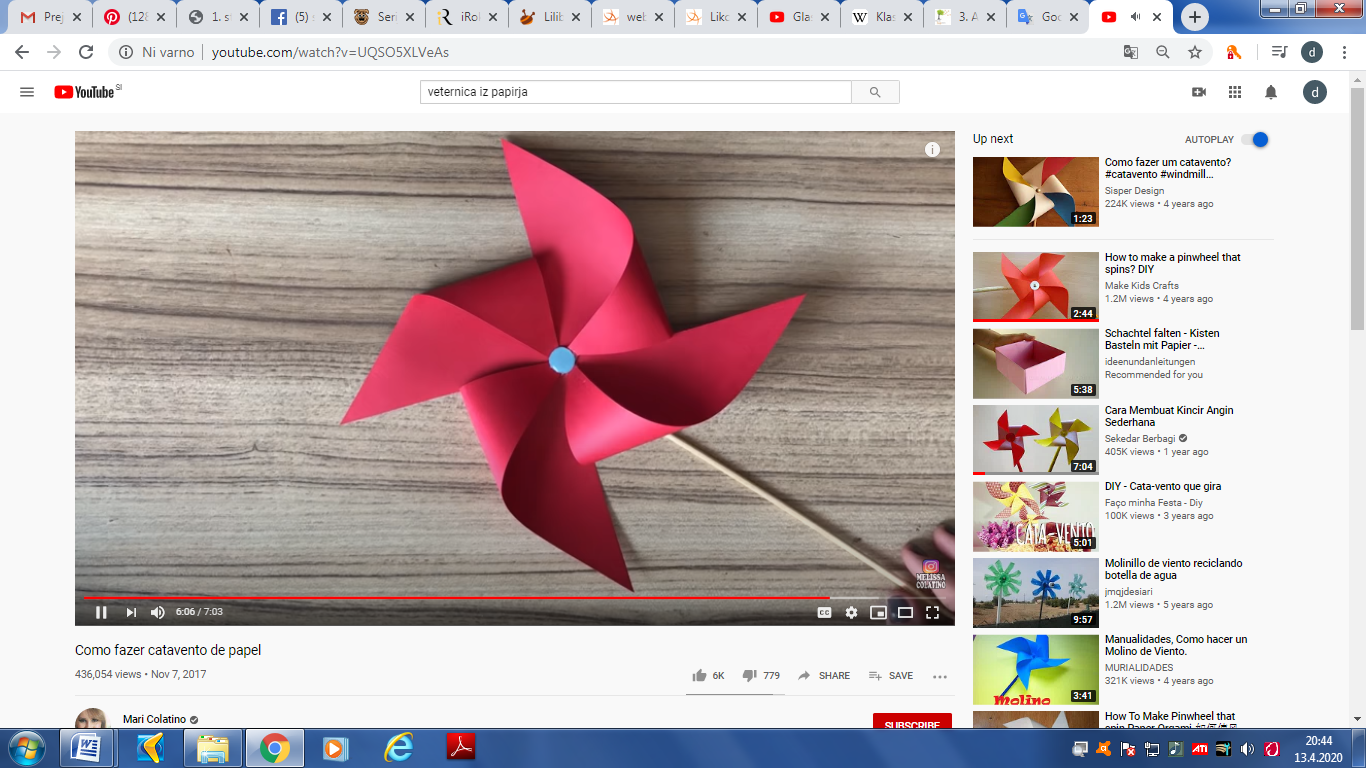 List  A4SvinčnikŠkarjeLepiloLeseno palčkoŽebeljPostopek:Iz lista A4 naredi kvadrat. To storiš tako, da list prepogneš kot kaže slika. 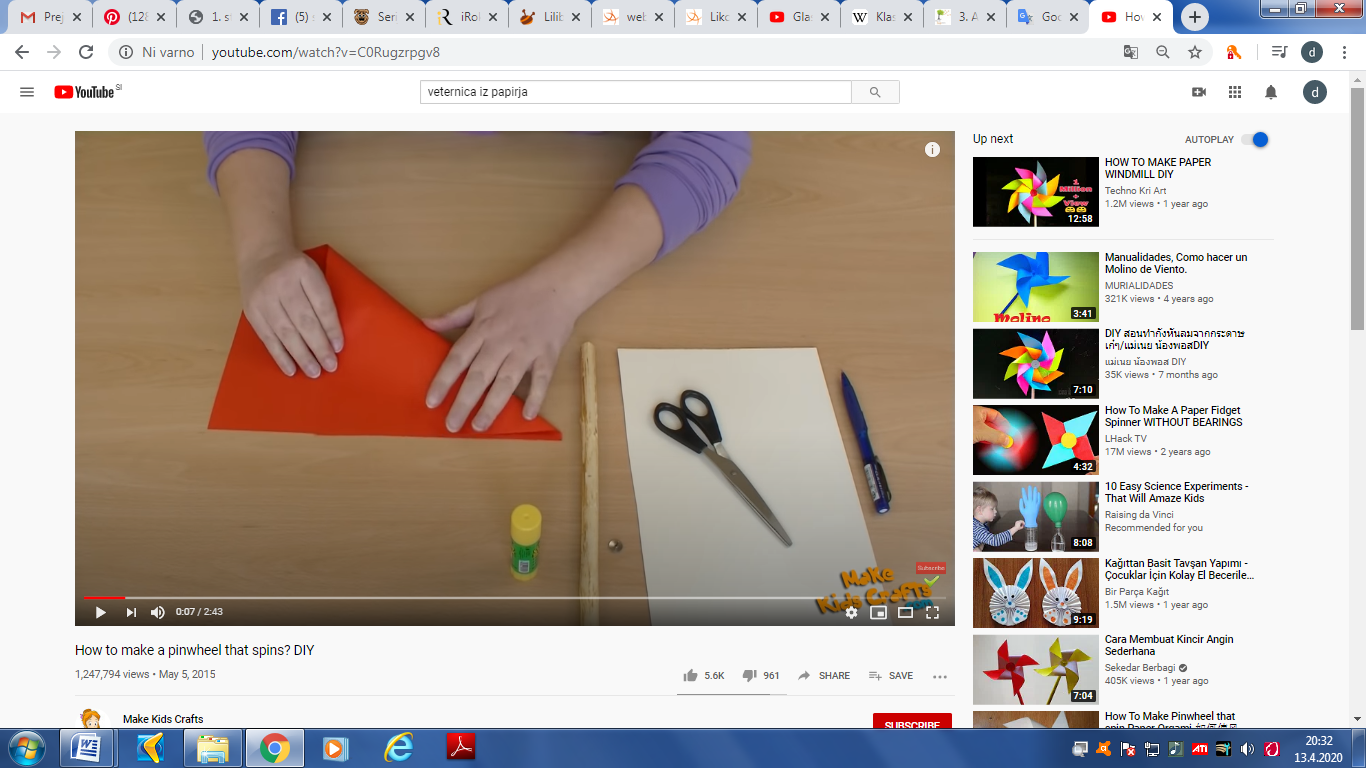 Ob robu odrežeš list.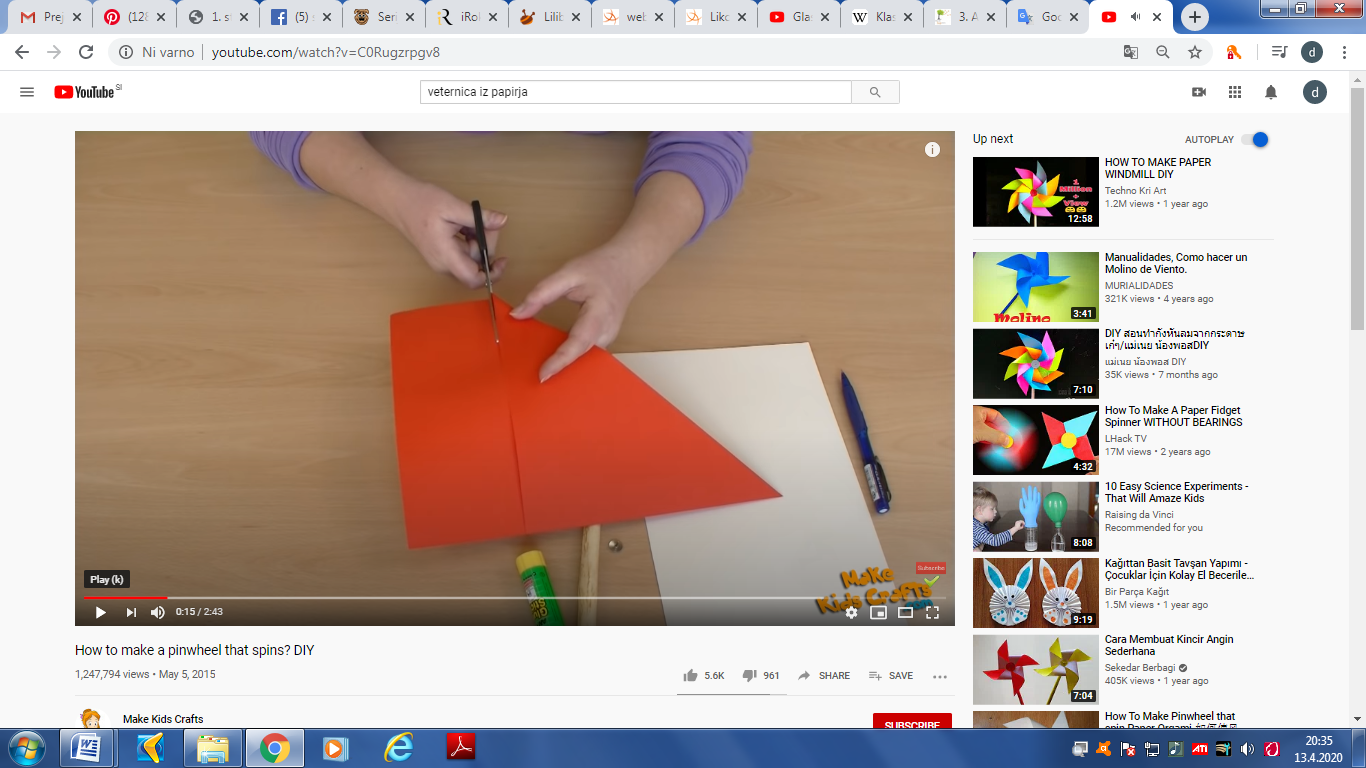 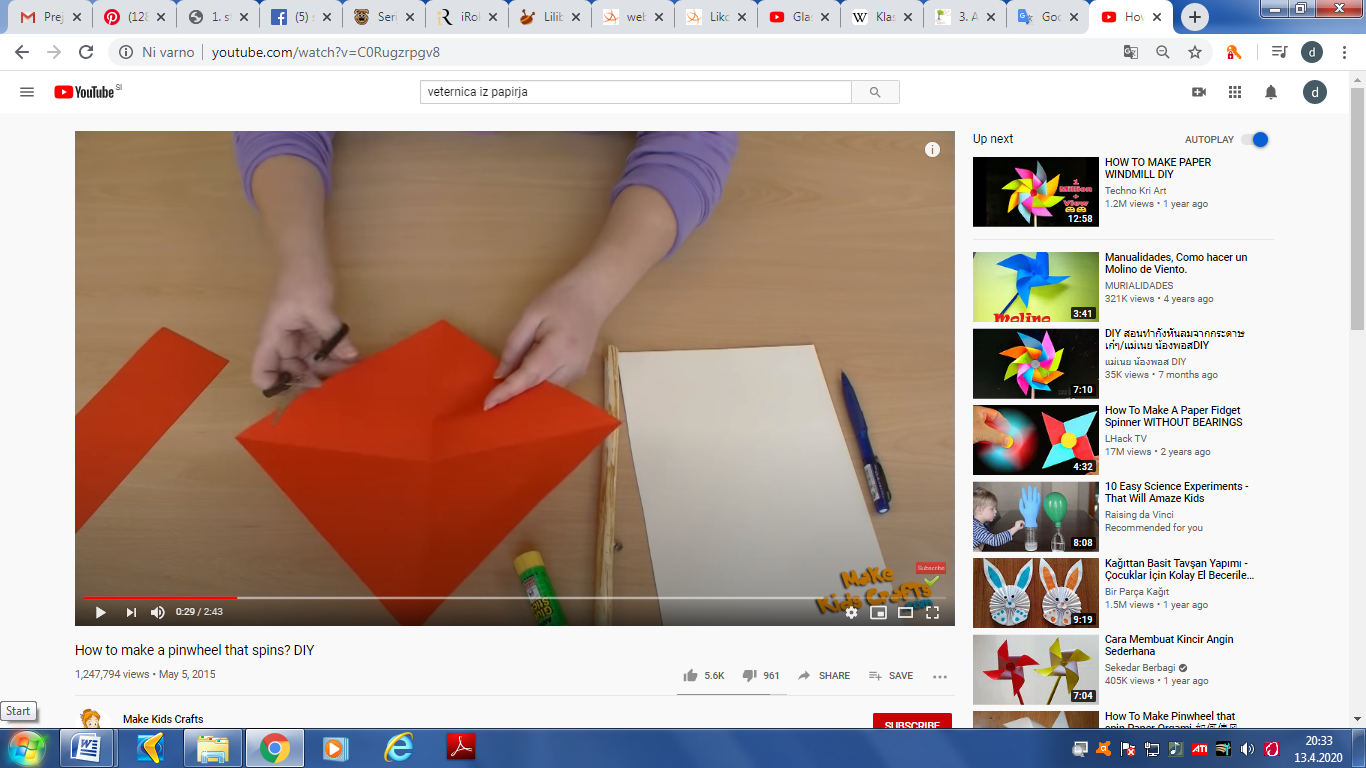 Kvadraten list papirja prepogni po obeh diagonalah. 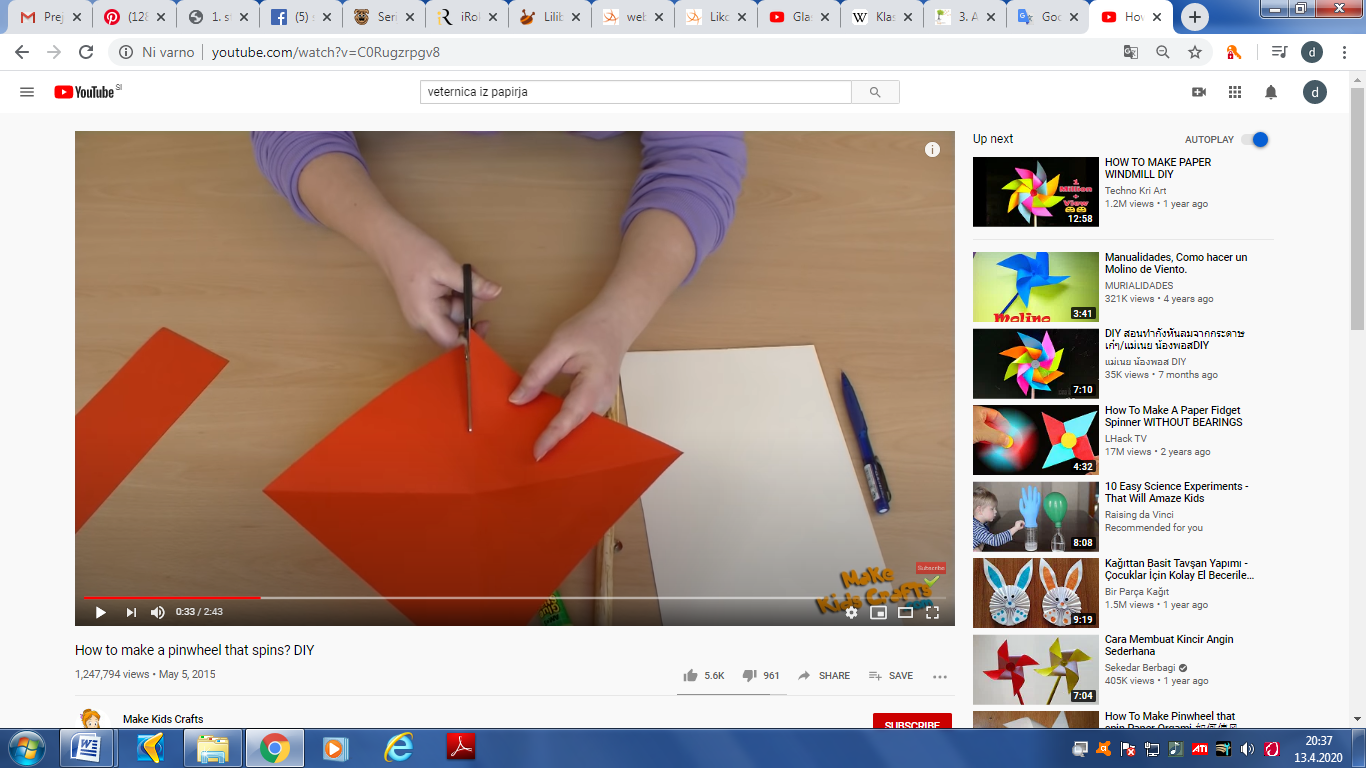 Po  diagonalnih črtah zareži s škarjami približno do polovice.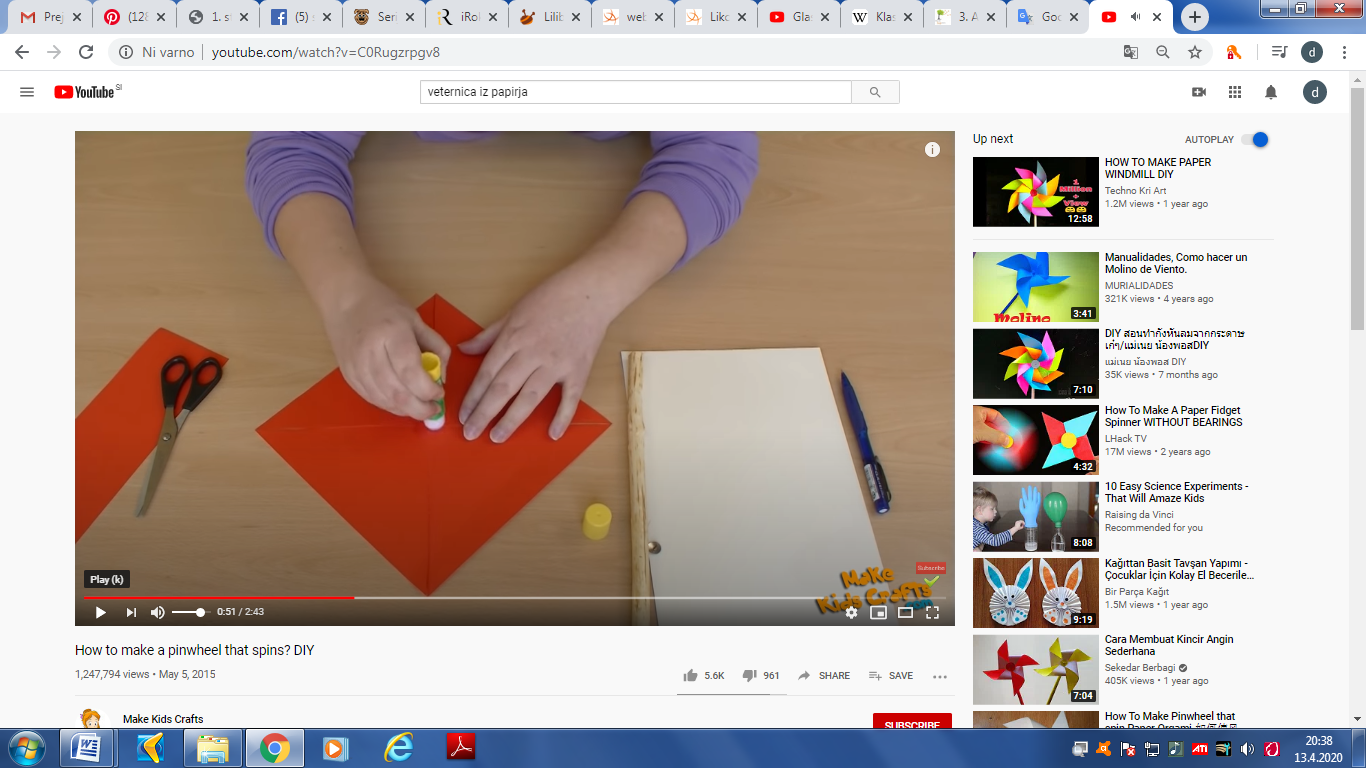 Sredino vetrnice namaži z lepilom. Primi vogal vetrnice in ga zalepi na sredino. 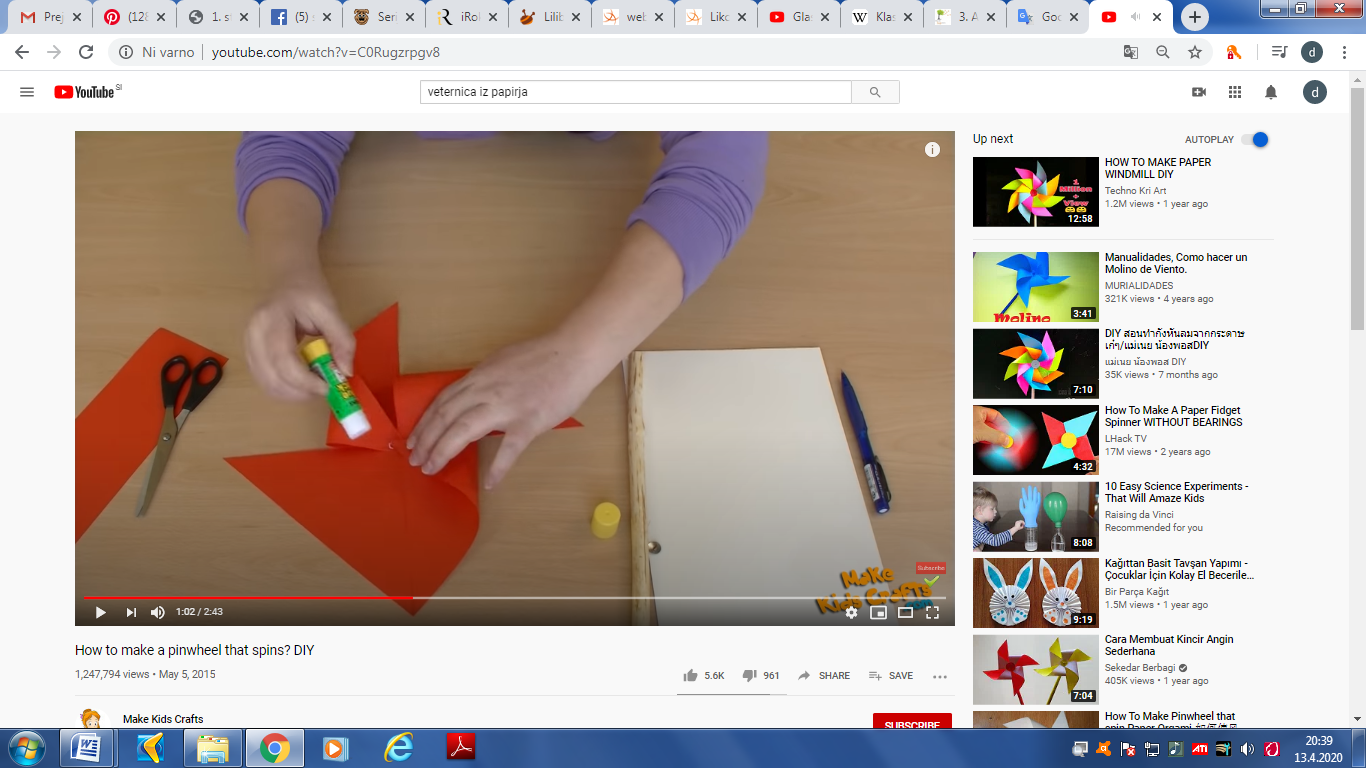 Prav tako še ostale 3 vogale. Izreži manjši krog in ga zalepi na sredino vetrnice.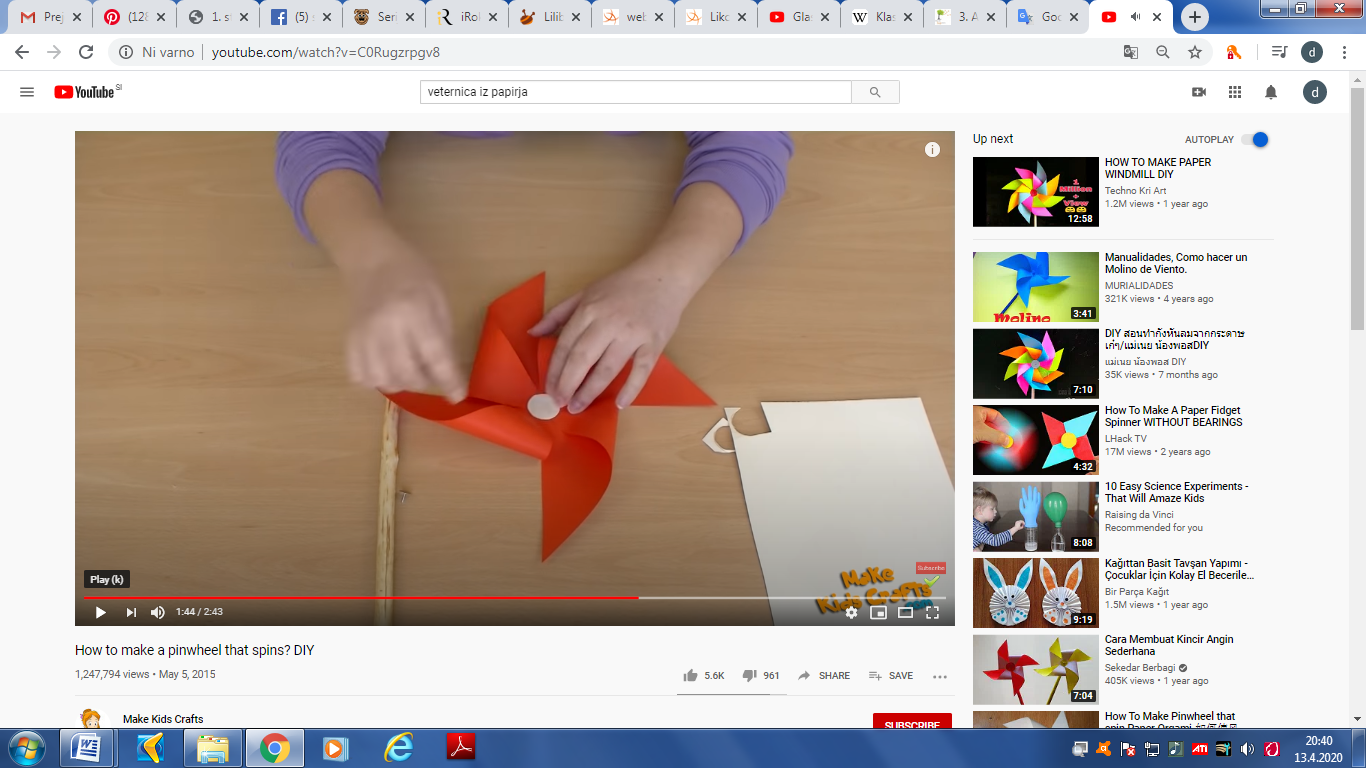 Vzemi žebljiček in ga zapiči na sredino vetrnice. 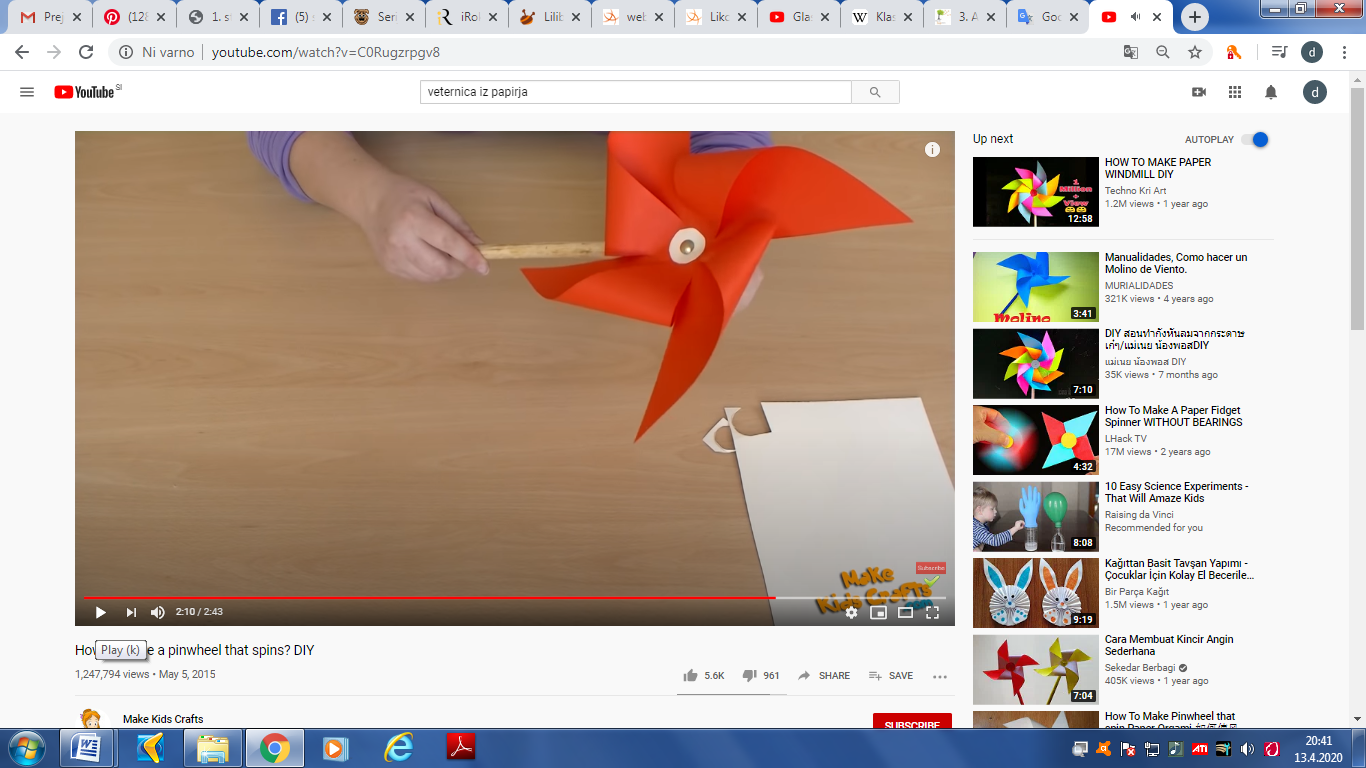 Žebljiček zapiči v palico. Pazi, da je med palico in vetrnico nekaj prostora, sicer se vetrnica ne bo vrtela.Vetrnica je narejena. Če pihneš vanjo, se mora zavrteti.